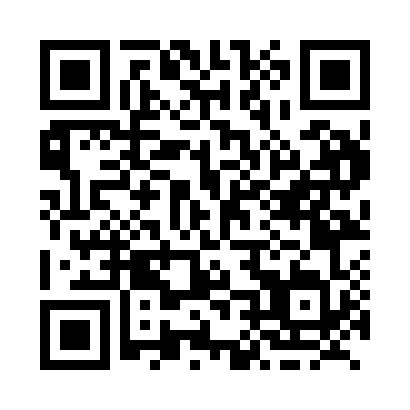 Prayer times for Cann, Quebec, CanadaMon 1 Jul 2024 - Wed 31 Jul 2024High Latitude Method: Angle Based RulePrayer Calculation Method: Islamic Society of North AmericaAsar Calculation Method: HanafiPrayer times provided by https://www.salahtimes.comDateDayFajrSunriseDhuhrAsrMaghribIsha1Mon3:005:011:006:288:5810:592Tue3:015:021:006:288:5810:593Wed3:015:021:006:278:5710:594Thu3:015:031:006:278:5710:585Fri3:025:041:006:278:5710:586Sat3:025:051:006:278:5610:587Sun3:035:051:016:278:5610:588Mon3:035:061:016:278:5510:589Tue3:045:071:016:268:5410:5810Wed3:045:081:016:268:5410:5711Thu3:055:091:016:268:5310:5712Fri3:055:101:016:258:5210:5713Sat3:065:111:016:258:5210:5614Sun3:075:121:026:258:5110:5515Mon3:095:131:026:248:5010:5316Tue3:115:141:026:248:4910:5117Wed3:135:151:026:238:4810:4918Thu3:155:161:026:238:4710:4819Fri3:175:171:026:228:4610:4620Sat3:195:181:026:228:4510:4421Sun3:215:191:026:218:4410:4222Mon3:235:211:026:218:4310:4023Tue3:255:221:026:208:4210:3824Wed3:275:231:026:198:4110:3625Thu3:295:241:026:198:3910:3426Fri3:315:251:026:188:3810:3227Sat3:335:271:026:178:3710:3028Sun3:355:281:026:168:3610:2829Mon3:375:291:026:168:3410:2630Tue3:395:301:026:158:3310:2331Wed3:415:321:026:148:3210:21